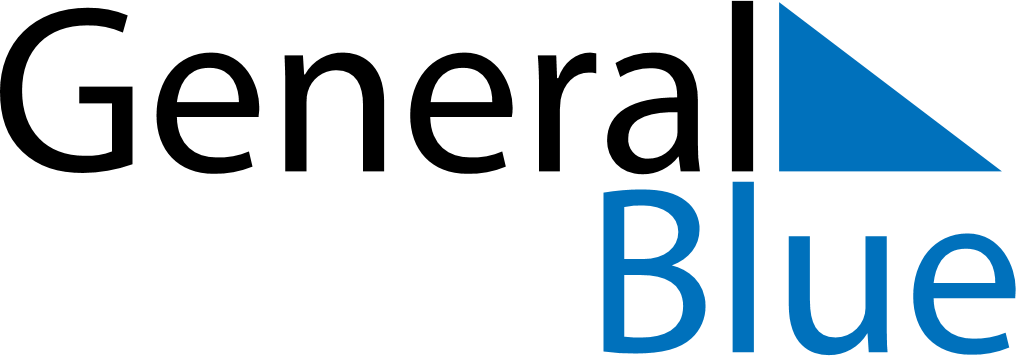 May 2024May 2024May 2024May 2024May 2024May 2024Rakke, Laeaene-Virumaa, EstoniaRakke, Laeaene-Virumaa, EstoniaRakke, Laeaene-Virumaa, EstoniaRakke, Laeaene-Virumaa, EstoniaRakke, Laeaene-Virumaa, EstoniaRakke, Laeaene-Virumaa, EstoniaSunday Monday Tuesday Wednesday Thursday Friday Saturday 1 2 3 4 Sunrise: 5:17 AM Sunset: 9:06 PM Daylight: 15 hours and 49 minutes. Sunrise: 5:14 AM Sunset: 9:09 PM Daylight: 15 hours and 54 minutes. Sunrise: 5:12 AM Sunset: 9:11 PM Daylight: 15 hours and 59 minutes. Sunrise: 5:09 AM Sunset: 9:13 PM Daylight: 16 hours and 4 minutes. 5 6 7 8 9 10 11 Sunrise: 5:07 AM Sunset: 9:16 PM Daylight: 16 hours and 8 minutes. Sunrise: 5:04 AM Sunset: 9:18 PM Daylight: 16 hours and 13 minutes. Sunrise: 5:02 AM Sunset: 9:20 PM Daylight: 16 hours and 18 minutes. Sunrise: 4:59 AM Sunset: 9:23 PM Daylight: 16 hours and 23 minutes. Sunrise: 4:57 AM Sunset: 9:25 PM Daylight: 16 hours and 27 minutes. Sunrise: 4:55 AM Sunset: 9:27 PM Daylight: 16 hours and 32 minutes. Sunrise: 4:52 AM Sunset: 9:29 PM Daylight: 16 hours and 37 minutes. 12 13 14 15 16 17 18 Sunrise: 4:50 AM Sunset: 9:32 PM Daylight: 16 hours and 41 minutes. Sunrise: 4:48 AM Sunset: 9:34 PM Daylight: 16 hours and 46 minutes. Sunrise: 4:45 AM Sunset: 9:36 PM Daylight: 16 hours and 50 minutes. Sunrise: 4:43 AM Sunset: 9:38 PM Daylight: 16 hours and 55 minutes. Sunrise: 4:41 AM Sunset: 9:41 PM Daylight: 16 hours and 59 minutes. Sunrise: 4:39 AM Sunset: 9:43 PM Daylight: 17 hours and 3 minutes. Sunrise: 4:37 AM Sunset: 9:45 PM Daylight: 17 hours and 8 minutes. 19 20 21 22 23 24 25 Sunrise: 4:35 AM Sunset: 9:47 PM Daylight: 17 hours and 12 minutes. Sunrise: 4:33 AM Sunset: 9:49 PM Daylight: 17 hours and 16 minutes. Sunrise: 4:31 AM Sunset: 9:51 PM Daylight: 17 hours and 20 minutes. Sunrise: 4:29 AM Sunset: 9:53 PM Daylight: 17 hours and 24 minutes. Sunrise: 4:27 AM Sunset: 9:55 PM Daylight: 17 hours and 28 minutes. Sunrise: 4:25 AM Sunset: 9:57 PM Daylight: 17 hours and 31 minutes. Sunrise: 4:24 AM Sunset: 9:59 PM Daylight: 17 hours and 35 minutes. 26 27 28 29 30 31 Sunrise: 4:22 AM Sunset: 10:01 PM Daylight: 17 hours and 39 minutes. Sunrise: 4:20 AM Sunset: 10:03 PM Daylight: 17 hours and 42 minutes. Sunrise: 4:19 AM Sunset: 10:05 PM Daylight: 17 hours and 46 minutes. Sunrise: 4:17 AM Sunset: 10:07 PM Daylight: 17 hours and 49 minutes. Sunrise: 4:16 AM Sunset: 10:08 PM Daylight: 17 hours and 52 minutes. Sunrise: 4:14 AM Sunset: 10:10 PM Daylight: 17 hours and 55 minutes. 